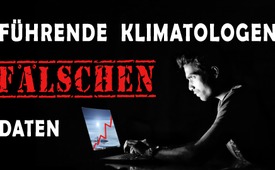 Führende Klimatologen fälschen Daten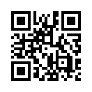 Dr. Benjamin Santer, einer der angesehensten Wissenschaftler weltweit, fälschte in den 90`er  Jahren einen entscheidenden Klimabericht. Die Universität, in der Santer Absolvent war, ist ebenso in eine Serie von Klimaskandalen verwickelt. Zufall? Erfahren Sie in dieser Sendung mehr über Ungereimtheiten, manipulierte Daten, offenkundige Tricksereien.Am 14.Juli 23 berichtete der SRF: „Klimaforschende haben den Einfluss des Menschen auf das Klimasystem nachgewiesen“. Dr. Benjamin Santer, einer der angesehensten Wissenschaftler weltweit, soll nun mittels Satellitenmessungen der NASA nachgewiesen haben, dass die obere Atmosphäre abkühlt und dieses Phänomen nur durch menschlichen Einfluss zustande kommen kann. Abgesehen davon, dass es sich hierbei um eine bloße Theorie handelt, die schon seit 1960 diskutiert wird, vertuscht der SRF bei dieser Berichterstattung wichtige Informationen. Benjamin Santer ist nämlich alles andere als vertrauenswürdig. Er hatte einen entscheidenden Klimabericht in der Vergangenheit gefälscht. Dr. Benjamin Santer, der weltweit in politischen und medialen Kreisen sehr angesehen ist, war in den 90’er Jahren Leitautor des 8. Kapitels im Klima-Bericht 1995 des Weltklimarates. Santer änderte einige Stellen im Bericht. Zeuge dieser Fälschung war der britische Politiker Lord Monckton. In einem Interview bezeugte Monckton: „Die beteiligten Wissenschaftler hatten ihren endgültigen Entwurf geschrieben. Dieser Entwurf besagte, dass an 5 verschiedenen Orten es keinen nachweisbaren
Effekt für eine menschengemachte globale Erwärmung gibt. Fünfmal mit verschiedenen Worten äußerten die Wissenschaftler dieselbe Tatsache. Santer entfernte diese Aussagen und ersetzte sie mit einer neuen Schlussfolgerung, und das ist bis heute die offizielle Schlussfolgerung.“
Erst 14 Jahre später gab Santer die Änderungen in einem Interview zu. Dieses Geständnis machte er aber nur aufgrund der Aussagen von Lord Monckton, der diesen ganzen Skandal an die Öffentlichkeit brachte. Santer begann mit dieser Fälschung das erste belegbare Beispiel der Manipulation der Wissenschaft bezüglich des menschengemachten Klimawandels. Er nutzte seine Stellung, um die Schlagzeile zu etablieren, dass Menschen eine Ursache der globalen Erwärmung seien.

In diesem Zusammenhang ist sehr interessant, dass Dr. Ben Santer Absolvent der Climatic Research Unit an der University of East Anglia war. Finanzier dieser Universität ist die Rockefeller Foundation. Inzwischen ist es offenkundig, dass Wissenschaft und die Universitäten dem Willen der Superreichen wie den Rockefellers unterworfen sind, da sie alle von ihrem Geld abhängig sind.
Die besagte Universität wurde 2009 auch Zielscheibe von Hackerangriffen, dem so-genannten „Klimagate Skandal“.
Die Hacker gelangten an skandalöse Mails von weltberühmten Klimatologen. Selbst der Mainstream musste damals darüber berichten: So schrieb die FAZ 2013: „Immer wieder treten neue Ungereimtheiten in den Berichten der Klimaforscher zutage. Um die Welt zu retten, wurde anscheinend ein wenig manipuliert. Der E-Mail-Verkehr, den die Datendiebe veröffentlichten, offenbarte nicht nur einen laxen Umgang mit Messdaten, sondern auch das Bemühen, das Klimageschehen auf dem Planeten möglichst dramatisch darzustellen. In Großbritannien und den Vereinigten Staaten […] steht der UN-Klimarat seither unter verschärfter Beobachtung. Dort werden nun fast wöchentlich neue Ungereimtheiten in den Berichten der Forscher angeprangert […]. Focus schrieb dazu: „Zu trauriger Berühmtheit hat es eine E-Mail von keinem Geringeren als dem Direktor des Instituts, Phil Jones, gebracht. Dort schreibt er an einen Kollegen: […] „Ich habe gerade Mikes Natur-Trick, die realen Temperaturen zu jeder (Daten-)Serie für die letzten 20 Jahre hinzuzufügen, fertiggestellt ... um den (Temperatur-) Rückgang zu verstecken“. […] Ein Gutteil der E-Mails beschäftigt sich nämlich damit, Daten verschwinden zu lassen. Damals stand auch der Weltklimarat IPCC in starker Kritik. Zeit-online schrieb: „Eine Serie von Skandalen erschüttern Glaubwürdigkeit und Autorität des IPCC; die Katastrophenszenarien, die er an die Wand malt, entpuppen sich zum Teil als wissenschaftlich nicht belegbare Aussagen.“ Doch anstatt dranzubleiben, aufzudecken, bis die Verursacher zur Verantwortung gezogen, die Fehler behoben sind, das wissenschaftlich Richtige wieder hergestellt ist, versuchen die Medien bis heute, diese Skandale zum Großteil zu vertuschen.
Aber wie kommt es dazu, dass Klimaforscher wie Dr. Ben Santer Klimaberichte ma-nipulieren? Die Klimaforscherin Curry gibt hier eine klare Antwort. In einem Vortrag in einem Untersuchungsausschuss zeigt sie detailliert auf: "Es besteht ein enormer Druck auf die Klimawissenschaftler, sich dem so genannten Konsens anzuschließen. Dieser Druck kommt nicht nur von Politikern, sondern auch von staatlichen Förder-einrichtungen, Universitäten und Fachgesellschaften […]."
Trotz dieser krassen Skandale prägen bis heute maßgeblich die Climatic Research Unit an der University of East Anglia und der Weltklimarat samt ihrer Klimatologen die weltweite Meinung, was den Klimawandel betrifft. Fast alle Nationen richten ihr Handeln nach ihren Klimaberichten und Berechnungen aus. Wir müssen gemeinsam eine Offenlegung dieser Skandale einfordern, bis auf den Grund. Es darf nicht sein, dass Klimatologen, Universitäten und der Weltklimarat, die einmal durch Lügen und Manipulation aufgeflogen sind, weiterhin in ihrer Stellung bleiben, als wenn nichts gewesen wäre und immer wieder das ganze Weltgeschehen durch ihre gefälschten Klimadaten beeinflussen.von mfQuellen:Nasa Sattelitenmessungen:
https://www.futura-sciences.com/de/globale-erwaermung-kuehlt-obere-atmosphaere-ab_5359/



SRF:
https://www.srf.ch/news/co-ausstoss-des-menschen-klimaerwaermung-kuehlt-die-obere-atmosphaere-ab

8. Kapitel IPCC- Bericht:
https://eike-klima-energie.eu/2019/02/04/eine-historie-von-dr-ben-santer-und-seinem-ipcc-betrug/

Fälschung von Ben Santer, Augenzeuge Lord Monckton: https://www.dailymotion.com/video/x6u3h2o

Santer Absolvent University of East Anglia: https://de.wikipedia.org/wiki/Benjamin_D._Santer

Rockefeller:
https://en.wikipedia.org/wiki/Climatic_Research_Unit
https://www.kla.tv/24962

Ben Santer gibt Löschung zu: https://www.dailymotion.com/video/x6u3h2o
https://www.srf.ch/wissen/klimaerwaermung/bremser-des-klimaschutzes-die-geschichte-der-klimaleugner
https://www.bueso.de/ben-santer-ipcc-gibt-betrug
https://eike-klima-energie.eu/2009/12/27/climategate-update-10-ipcc-leit-autor-ben-santer-gibt-faelschung-zu/

Mainstreammedien belegen Klimagate: https://www.faz.net/aktuell/wissen/klima/umstrittene-daten-klima-gate-1936095.html
https://www.focus.de/wissen/klima/klimapolitik/skandal-um-manipulierte-daten-klimagate_id_1900293.html

IPCC Zeit-online:
https://www.zeit.de/wissen/umwelt/2010-02/klimarat-ipcc-krise/komplettansicht

Die Klimaforscherin Curry:
https://rumble.com/v33k1zq-klima-gate-2015...-ausschu-georgia.htmlDas könnte Sie auch interessieren:#Umwelt - www.kla.tv/Umwelt

#Klimawandel - www.kla.tv/Klimawandel

#Manipulation - www.kla.tv/manipulationKla.TV – Die anderen Nachrichten ... frei – unabhängig – unzensiert ...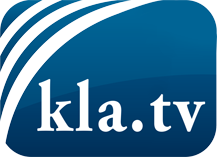 was die Medien nicht verschweigen sollten ...wenig Gehörtes vom Volk, für das Volk ...tägliche News ab 19:45 Uhr auf www.kla.tvDranbleiben lohnt sich!Kostenloses Abonnement mit wöchentlichen News per E-Mail erhalten Sie unter: www.kla.tv/aboSicherheitshinweis:Gegenstimmen werden leider immer weiter zensiert und unterdrückt. Solange wir nicht gemäß den Interessen und Ideologien der Systempresse berichten, müssen wir jederzeit damit rechnen, dass Vorwände gesucht werden, um Kla.TV zu sperren oder zu schaden.Vernetzen Sie sich darum heute noch internetunabhängig!
Klicken Sie hier: www.kla.tv/vernetzungLizenz:    Creative Commons-Lizenz mit Namensnennung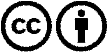 Verbreitung und Wiederaufbereitung ist mit Namensnennung erwünscht! Das Material darf jedoch nicht aus dem Kontext gerissen präsentiert werden. Mit öffentlichen Geldern (GEZ, Serafe, GIS, ...) finanzierte Institutionen ist die Verwendung ohne Rückfrage untersagt. Verstöße können strafrechtlich verfolgt werden.